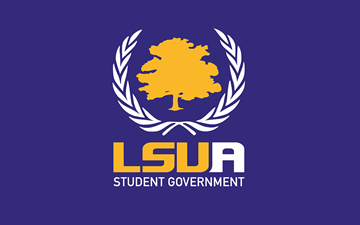    General Assembly Meeting MinutesFall SessionOctober 15th, 2019Live Oaks General Assembly Attendance: Executive Board: President Brazzel, Vice President Aguilera, Executive Secretary Devon Deville, and Treasurer BarrSenators: Jacobs, Rogers, Morris, Lucius, Walley, Bollinger, Kendrick, Brown, Gillam, DaigrepontAbsent: Fruge and Gallow  Advisor Attendance:	Haylee Malone Guest Attendance: 	Dr. Abbey Bain  Call to OrderPresident Brazzel calls the meeting to order at 2:44 p.m. Executive ReportWelcomeRoll Call/QuorumRoll call yields 13 of 15 voting members; Quorum is established.President’s ReportOld Minutes- Secretary Deville distributed the old minutes around the table for members to read. Senator Morris moves to approve the minutes and VP Aguilera seconds. The minutes pass with 4 ayes, 0 nays, and with 0 abstentions. (New senators were not yet elected or present for the minutes being approved.) Approval of New Minutes- VP Aguilera moves to approve the newer minutes and Treasurer Barr seconds the move. The minutes pass with 13 ayes, 0 nays, and with 0 abstentions.  Fee and Town-Hall – President Brazzel informs the assembly of the projected fee increase in relation with Chartwells, and Vice Chancellor Bain as well, in which they both discussed how it works including the benefits. The town hall that will be scheduled will provide students with the knowledge of the fee increase as well as how it will benefit students and campus life.  Vice President’s ReportHeadshots- Vice President Aguilera reminds everyone of the need from them to get pictures taken for the SG website. Clean Day- Vice President Aguilera brings the idea of an SG office clean day. Committee ReportsPublic Relations-No updates.  Appropriations- Treasurer Barr informs assembly on the topic of polo shirts for SG members. The cost of the shirts is $ 743.60, and Secretary Deville moves to approve the funds and VP Aguilera seconds the move. The motion to approve $742.60 for the polo shirts passes with 13 ayes, 0 nays, and with 0 abstentions. Senators Gillam, Daigrepont, and VP Aguilera leave the assembly bringing voting members to 10. Quorum is still in effect. Events- Senator Morris informs the assembly that SG will be making decorations for Trick or Treat Street in the office directly following the meeting, and she ask for assistance. Senator Morris also informs the assembly about the movie showing at 8pm this evening. Advisor Malone ask for ideas regarding November saying that it was sparse. Senator Rogers suggest a Lsu/Alabama Tailgate.  Academic and Student Affairs- No updates. Open FloorAdjournment- Senator Morris moves to adjourn and Senator Lucius seconds the move. The meeting is adjourned at 3:30 pm. Minutes transcribed by Executive Secretary Devon Deville.